James HelzbergFolypolyglutamate synthase [EC: 6.3.2.17] found in Scaffold 1575 (query sequence starts at base 17039 on scaffold)1)For Primer	AATCCCAATCCACCTATCCTTTRev Primer	GCATTCAGCAGATGATTACAGCrepeats (ct) x13 PCR product = 136 bp & start at base 168582)For Primer	TCGAAAGCAGCTAATTCTCCATRev Primer	GGGGCTGAGGTCTTTTAGTTCTrepeats (gt) x12 PCR product = 298 bp & start at base 393273)For Primer	TCTTTCTCTCCAATTCTCAGCCRev Primer	TGGAGCATAAAAGGGGAATAGArepeats (tc) x10 PCR product = 300 bp & start at base 74834Folypolyglutamate synthase [EC: 6.3.2.17] found in Scaffold 343 (query sequence starts at base 203727 on scaffold)1)For Primer	GGTTGGTGTAAGATTCGTCCATRev Primer	TTCAACTCTCACCAGTCTCGAArepeats (ga) x10 PCR product = 108 bp & start at base 1893802)For Primer	CAACACAGATCTGCAGACAACARev Primer	CTTGTGTCAGTGTGACTCCCATrepeats (ac) x8 PCR product = 187 bp & start at base 2345733)For Primer	AATCAGCATGGCAGAAGGTACTRev Primer	CCTTCAGCAATATCAACCATCArepeats (tc) x7 PCR product = 196 bp & start at base 203551Folypolyglutamate synthase [EC: 6.3.2.17] found in Scaffold 772 (query sequence starts at base 35323 on scaffold)1)For Primer	GAAGAAGCTGATGAAGTGGGTCRev Primer	TCCTTCAACTCTTCGTTTTTCCrepeats (ga) x10 PCR product = 269 bp & start at base 298472)For Primer	TTCAGCACGACAAGCTGATATTRev Primer	AAGTGGCGGGATACATAAGAGArepeats (ct) x10 PCR product = 177 bp & start at base 492503)For Primer	TGTAACAAGCTGGGATTTTGTGRev Primer	TTTGAGTGGGGTCTTCAAGATTrepeats (tc) x8 PCR product = 233 bp & start at base 25035Experiment 1: tBLASTn against Vaccinium corymbosum 454-scaffolds (query is folypolyglutamate synthase from Vitis vinifera)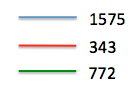 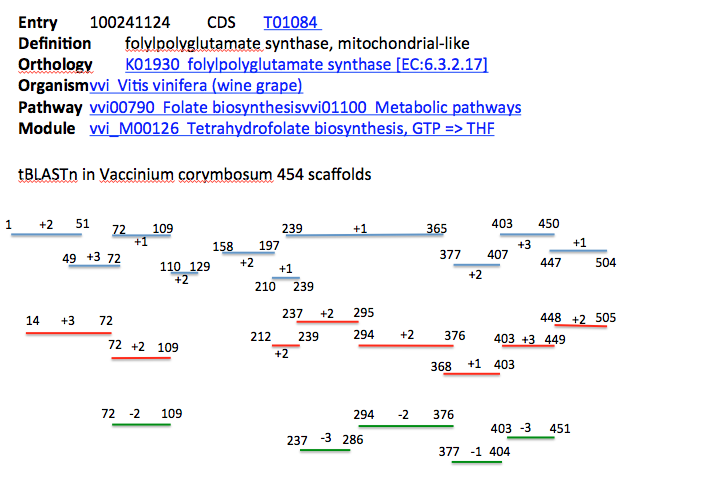 Legend: Results of tBLASTn of folypolyglutamate synthase [EC:6.3.2.17] using Vitis vinifera as the query against Vaccinium corymbosum 454-scaffolds. Results yielded three significant scaffolds (shown above). Scaffold 1575 is drawn as blue lines and contains many fragments due to frame shifts, but covers most of the protein. Scaffold 343 is drawn as red lines and also contains many fragments, but has good coverage as well. Scaffold 772 is shown as green lines and has less coverage.Experiment 2:I also ran a BLASTp using folypolyglutamate synthase [EC:6.3.2.17] from Vitis vinifera as the query and searched for the enzyme in Arabidopsis thaliana. Results are shown below: 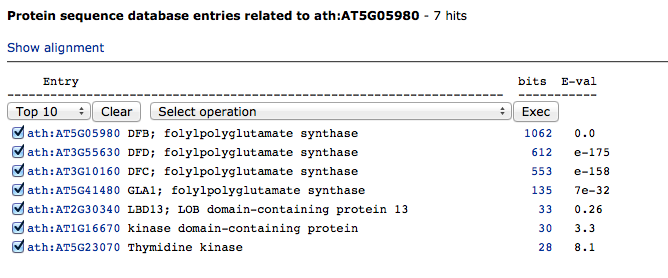 The top hit from Arabidopsis thaliana is folypolyglutamate synthase, which has a slightly different amino acid sequence than the enzyme in Vitis vinifera. I used the amino acid sequence for folypolyglutamate synthase from Arabidopsis as a query in a tBLASTn against Vaccinium corymbosum 454-scaffolds. Results from this experiment yielded the same three scaffolds (1575, 343, and 772), but with slightly less coverage. Results are shown on the next page: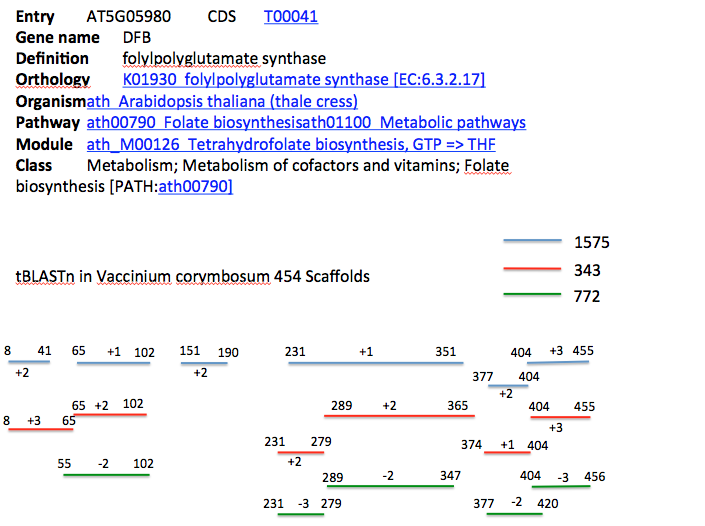 Legend: Results of tBLASTn of folypolyglutamate synthase [EC:6.3.2.17] using Arabidopsis thaliana as the query against Vaccinium corymbosum 454-scaffolds. Results yielded three significant scaffolds as shown above. Scaffold 1575 is drawn as blue lines and contains multiple fragments. Scaffold 343 is drawn as red lines and also contains many fragments. Scaffold 772 is shown as green lines.